	В  г. Курске с начала действия «гаражной амнистии» (1 сентября 2021 года)  региональное Управление Росреестра зарегистрировало по единой процедуре 50 гаражей и земельных участков. А всего на территории Курской области оформлено 363 гаража и земельных участков.	Председатель комитета по управлению муниципальным имуществом г. Курска Ольга Гранкина пояснила: «Узаконить гараж всем желающим помогут в администрации города. Сделать это можно, если у вас на руках есть хоть какие-то документы, подтверждающие, что вы им давно пользуетесь - старые документы до 2004 года , членская книжка гаражного кооператива, квитанции об оплате (в том числе об оплате за электричество) и т.д.» 	Она также отметила, что благодаря тесному взаимодействию с Росреестром наша работа становится еще эффективнее и быстрее.	За государственную регистрацию права собственности на гараж и земельный участок под ним не нужно платить госпошлину, поскольку соответствующее заявление в Росреестр подает администрация, а не сам заявитель. 	Замруководителя Управления Росреестра по Курской области Анна Стрекалова отметила, что в  Управление такие документы поступают в электронном виде и документы рассматриваются в приоритетном порядке в течение одного рабочего дня. 	Обратиться за бесплатной консультацией к экспертам управления Росреестра по Курской области можно по телефону: +7 4712 (52-92-46). А также на горячую линию, организованную в рамках совместного проекта с юридической клиникой Курского государственного университета по «гаражной амнистии» -  8 (960) 680-58-29. 	Напомним, что на официальном сайте Росреестра (rosreestr.gov.ru) можно найти методическое пособие, которое в простой и доступной форме поможет гражданам разобраться с процедурой оформления гаражей в упрощенном порядке: https://rosreestr.gov.ru/upload/Doc/press/Гаражная_амнистия_методичка.pdf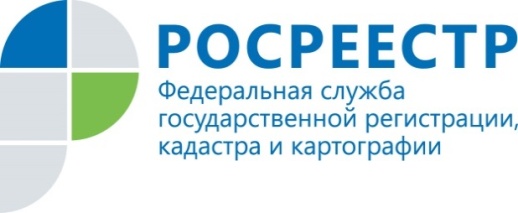 В Курске по «гаражной амнистии» зарегистрировали 50 объектов